¡Un saludo para todas!Programación de actividades para la semana 78 junio- Lectura de la página 81.9 junio- Lectura de la página 82.10 junio- Sesión virtual- cocientes notables.11 junio- Resolver los puntos 1,2,3 y 24 de la página 83 12 junio- Sesión virtual- cocientes notables. Los puntos para resolver se deben adjuntar al classroom.COLEGIO EMILIA RIQUELME   Actividades virtuales COLEGIO EMILIA RIQUELME   Actividades virtuales COLEGIO EMILIA RIQUELME   Actividades virtuales COLEGIO EMILIA RIQUELME   Actividades virtuales 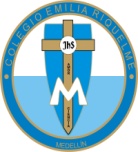 Fecha:8 de Junio Asignatura:   MatemáticasGrado:8°Docente: Daniel Castaño AgudeloDocente: Daniel Castaño Agudelo